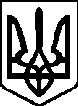 ЧЕРГОВІ МІСЦЕВІ ВИБОРИ25 жовтня 2020 рокуЦЕНТРАЛЬНО-МІСЬКА РАЙОННА У МІСТІ КРИВОМУ РОЗІТЕРИТОРІАЛЬНА ВИБОРЧА КОМІСІЯ   ДНІПРОПЕТРОВСЬКОЇ ОБЛАСТІвул. Свято-Миколаївська, . КривийРіг, Криворізький район,Дніпропетровська область, 50000ПОСТАНОВА № 2910 год.20 хв.«08»жовтня  2020року                                                                                    м. Кривий РігПро утворення та формування складу дільничних виборчих комісій виборчих дільниць  №№121734-121754, № 121756-121776  з місцевих виборів 25 жовтня 2020 рокуРозглянувши подання місцевих організацій політичних партій, про утворення депутатських фракцій яких оголошено на першій сесії Верховної Ради України поточного скликання: Криворізької міської організації ПОЛІТИЧНОЇ ПАРТІЇ «СЛУГА НАРОДУ», ДНІПРОПЕТРОВСЬКОЇ РЕГІОНАЛЬНОЇ ОРГАНІЗАЦІІ ПОЛІТИЧНОЇ ПАРТІЇ «ОПОЗИЦІЙНА ПЛАТФОРМА –ЗА ЖИТТЯ», Криворізької міської організації Всеукраїнського об’єднання «Батьківщина», КРИВОРІЗЬКОЇ МІСЬКОЇ ОРГАНІЗАЦІЇ ПОЛІТИЧНОЇ ПАРТІЇ «ЄВРОПЕЙСЬКА СОЛІДАРНІСТЬ» ,  що уклали угоду про політичну співпрацю на місцевих виборах 25 жовтня 2020 року з Депутатською групою  ПОЛІТИЧНОЇ ПАРТІЇ “ЗА МАЙБУТНЄ”, що уклала угоду про політичну співпрацю на чергових виборах депутатів місцевих рад та сільських, селищних, міських голів 25 жовтня 2020 року та на перших виборах депутатів місцевих рад та сільських, селищних, міських голів 25  жовтня 2020 року з Депутатською групою “Партія “За майбутнє”, кандидатури від яких до складу дільничних виборчих комісій включаються обов’язково, а також подання зареєстрованих у встановленому законом порядку у місті Кривому Розі та у Криворізькому районі Дніпропетровської області місцевих організацій політичних партій, кандидатів на посаду Криворізького міського голови  разом із доданими до них документами щодо кандидатур до складу дільничних виборчих комісій, відповідно до пункту 1 частини першої статті 9, частин другої, четвертої статті 23, статті 34, частин першої – восьмої статті 204 Виборчого кодексу України, Календарного плану основних організаційних заходів з підготовки та проведення місцевих виборів 25 жовтня 2020 року, затвердженого постановою Центральної виборчої комісії від 8 серпня 2020 року № 163, Центрально-Міська районна у місті Кривому Розі територіальна виборча комісія з місцевих виборів 25 жовтня 2020 року  постановляє: Утворити та сформувати склад дільничних виборчих комісій виборчих дільниць №№121734-121754, № 121756-121776  з місцевих виборів 25 жовтня 2020 року, призначити їх керівний склад(додатки1-42).Дільничним виборчим комісіям виборчих дільниць №№121734-121754, № 121756-121776   з місцевих виборів 25 жовтня 2020 року забезпечити інформування громадян про місцезнаходження  та режим роботи комісійЦю постанову оприлюднити на  офіційному веб-сайті виконавчого комітету Центрально-Міської районної у місті ради та на дошці оголошень Центрально-Міської районної у місті ради. Голова Центрально-Міської районної  у місті Кривому Розі територіальної виборчої комісії                                                                        Н. Медведюк
                                                                       					
Секретар Центрально-Міської районної  у місті Кривому Розі територіальної виборчої комісії                                                                          І. Гальченко